Муниципальное  автономное дошкольное образовательное учреждениедетский сад ст. Плавица Добринского муниципального района Липецкой областиПроект«Сюжетно-ролевая игра«Гараж»в  подготовительной  группы детского садаСоставила: воспитатель высшей квалификационной категорииОбухова Татьяна Николаевна2021 г.Паспорт проектаТема проекта: сюжетно-ролевая игра «Гараж»Тип проекта: средней продолжительности, информационно-игровой, групповойПродолжительность проекта: 1 месяцУчастники проекта:  дети подготовительной группы №2, воспитатели, родителиАктуальность темы: У  большинства дошкольников недостаточно знаний об окружающем мире и социальной действительности, особенно по тем аспектам жизни, которые мало связаны с жизнью дошкольника. Родители предпочитают не брать ребенка с собой в «Автомастерскую» или на «Автозаправку», практически не беседуют об этом, порой отвечая на вопросы ребенка односложно. Тем самым страдает социальный опыт ребенка, который необходимо восполнять , например, посредством сюжетно-ролевых игр.Цель проекта: обогащение социального и игрового опыта детей; развитие игровых умений и социальной компетентности по сюжету игр: «Гараж», «Пост ДПС», «Автомойка», «Автозаправка», «Автосервис», «Кафе».Задачи проекта: Уточнить и дополнить знания детей о профессиях людей, действиях  и атрибутах с ними связанных.Помочь раскрыть связи разыгрываемых ролей, развивать умение переносить знакомые действия в игровые ситуации, действовать в соответствии с ролью, поощрять умение придумывать новые события. Развивать связную речь, обогащать активный словарь терминами.Формировать позитивное отношение сюжетно-ролевым играм.Воспитывать дружеские взаимоотношения в игре.Участие  родителей в реализации проекта: Консультации и рекомендации для родителей «Как знакомить ребенка с социальным окружением», «Сюжетно-ролевая игра в жизни ребенка»,Экскурсии с детьми на «Автозаправку», в «Автосервис», «Кафе»Ситуативные разговоры с детьми на темы «Как вести себя в общественных местах», «Разговорный этикет».Помощь родителей в создании развивающей предметно-пространственной среды по сюжетно-ролевой игре «Гараж».План реализации проекта:беседы о «Гараже», «Посте ДПС», «Автомойке», «Автозаправке», «Автомастерской», «Кафе» (с уточнением профессий,  атрибутов, различных помещений с разными функциями);просмотр презентаций: «Автомастерская», « пост ДПС»;дидактические игры «Профессии», «Кому что нужно?»наблюдение за автомобилями на прогулке;просмотр мультфильмов «Вспыш и чудо-машинки»изготовление совместно с детьми атрибутики к сюжетно-ролевым играм «Гараж», «Пост ДПС», «Автомойка», «Автозаправка», «Автомастерская», «Кафе»;совместное с детьми сюжетосложение по играм ««Гараж», «Пост ДПС», «Автомойка», «Автозаправка», «Автомастерская», «Кафе»;проигрывание сюжетно-ролевых игр в группе с последующим обсуждением и предложениями новых возможных сюжетных линий;Предполагаемый результат: социальный и игровой опыт детей по сюжету игр: «Гараж», «Пост ДПС», «Автомойка», «Автозаправка», «Автосервис», «Кафе» обогатится;дети самостоятельно будут играть в предложенные игры, развивая и дополняя сюжет;-обогатится активный словарь детей новыми терминами;проект будет способствовать желанию родителей передавать социальный опыт детям.Продукт проектной деятельности (итоговое мероприятие): презентация сюжетно-ролевой игры «Гараж» для воспитателей ДОУ.Литература:1.Виноградова Н.А. Сюжетно-ролевые игры старших дошкольников: практическое пособие  - М.: Айрис-пресс, 2009. Материалы сайтовhttps://www.maam.ruhttps://infourok.ruБеседа «Автозаправка»- Ребята, что нужно автомобилю, чтобы он мог двигаться, возить людей, грузы? (ответы детей)- Да, вы правы. И одним из условий, конечно, наличие топлива в баке. А где же водитель может залить топливо в бак? (ответы детей)-Правильно, на автозаправке. Кто из ребят был на автозаправке с родителями и может с нами поделиться своими впечатлениями? (дети по желанию рассказывают о посещении автозаправочной станции, после рассказа воспитатель уточняет и дополняет рассказы детей)Беседа с показом презентации «Автомастерская или автосервис»Детям предлагается картина, на которой изображена автомастерская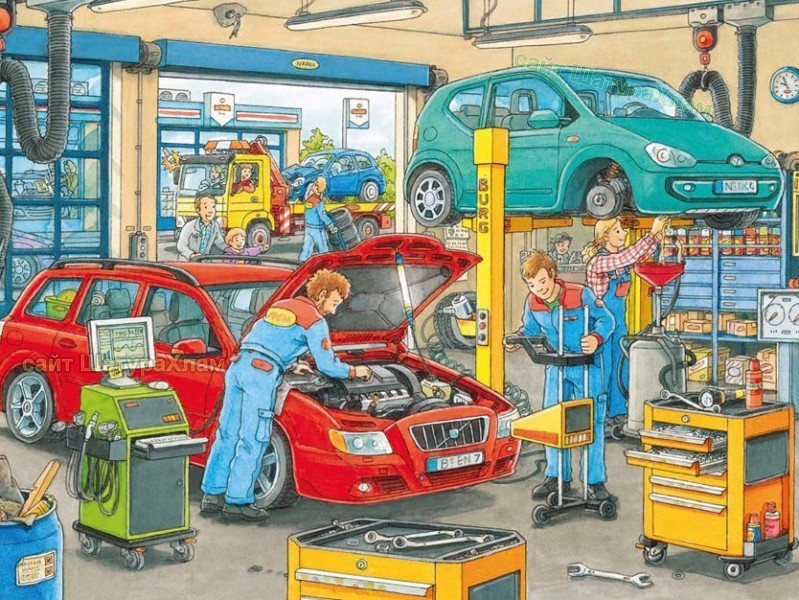 -Ребята, что вы видите на этом изображении? (ответы детей)- Как называется это место? (если дети затрудняются, воспитатель помогает с определением названия)- Зачем люди пригоняют свой автомобиль в автомастерскую? (ответы детей)-Как называется профессии людей, которые здесь работают и их обязанности? Хотите узнать? (ответы детей)Далее воспитатель показывает презентацию, знакомя детей с профессиями: приемщик, автоэлектрик, автослесарь.Наблюдение на прогулке «Автомобили в нашем поселке»- Ребята, посмотрите, рядом с нами строят здание. Давайте посмотрим и назовем автотехнику, которая работает на стройке. (ответы детей)-Что делает бульдозер, подъемный кран и т.д. (Дети дают ответы, воспитатель дополняет).- Как одним словом назвать эти машины? (спецтехника) Конспект сюжетно-ролевой игры«Гараж»для подготовительной  группы детского садаЦель: обогащение социального и игрового опыта детей; развитие игровых умений и социальной компетентности по сюжету игр: «Гараж», «Пост ДПС», «Автомойка», «Автозаправка», «Автосервис», «Кафе».Задачи:Образовательные:Уточнить знания детей о профессиях.Помочь раскрыть содержание, связи разыгрываемых ролей, развивать умение переносить знакомые действия в игровые ситуации, действовать в соответствии с ролью, поощрять умение придумывать новые события.Развивающие:Развитие связной речи, обогащение активного словаря терминами.Воспитательные:Формировать позитивное отношение сюжетно-ролевым играм,  уважительное, дружеское отношение детей друг к другу.Формировать социальную компетентность у детей через проигрывание ситуаций в рамках сюжетно-ролевых игр «Гараж», «Пост ДПС», «Автомойка», «Автозаправка», «Автосервис», «Кафе». Воспитывать дружеские взаимоотношения в игре.Предварительная работа:беседы о «Гараже», «Посте ДПС», «Автомойке», «Автозаправке», «Автомастерской», «Кафе» (с уточнением профессий,  атрибутов, различных помещений с разными функциями);просмотр презентаций: «Автомастерская», «ДПС»;дидактические игры «Назови как в школе», «Что перепутал художник»;наблюдение за автомобилями на прогулке;совместное с детьми сюжетосложение по играм ««Гараж», «Пост ДПС», «Автомойка», «Автозаправка», «Автомастерская», «Кафе»;проигрывание сюжетно-ролевых игр в группе с последующим обсуждением и предложениями новых возможных сюжетных линий;изготовление совместно с детьми атрибутики к сюжетно-ролевым играм «Гараж», «Пост ДПС», «Автомойка», «Автозаправка», «Автомастерская», «Кафе»;привлечение родителей к созданию атрибутов к играм.Игровые роли: директор гаража, диспетчер, медицинская сестра, водитель, инспектор ДПС, автомеханик, официант.Игровые атрибуты: маркер игрового пространства «Автомойка – автосервис – автозаправка» с атрибутами, сумки для водителей с водительскими удостоверениями и страховыми свидетельствами;  бейдж  для директора, медицинский халат; медицинские инструменты, компьютер, путевые листы, карта, телефон; фартуки, прихватки, кухня, продукты, столовые приборы, дорожный знак «Кафе».Ход игры:Беседа перед игрой:-Ребята, у нас появился новый интересный маркер игрового пространства, а чтобы понять, для каких сюжетно-ролевых игр его можно использовать, давайте посмотрим на дорожные знаки. (Дети по знакам рассказывают: «Автосервис», «Автозаправочная стпнция», «Автомойка».- Правильно, ребята. Давайте подумаем, какая же игра может объединить все эти игры. (Гараж).- Какие игровые роли есть в этой игре?- Кем же вы хотите стать? (дети распределяют роли: водитель, инспектор ДПС, медсестра, диспетчер, автомеханик, официант)- Можно мне взять себе роль директора гаража?- Хорошо. Роли распределены, давайте возьмем атрибуты, которые нужны в каждой профессии (Дети берут атрибуты, одеваются)Игра.Автомеханик открывает автосервис, продолжает ремонт машины на эстакаде. Официант дома.Директор приходит в гараж, медсестра и диспетчер  сидят на своих местах.Водитель приходит на работу. Водитель входит к медсестре, обрабатывает руки. Медсестра спрашивает, как он себя чувствует, измеряет температуру, давление. Затем идет к диспетчеру, получать путевой лист. Диспетчер рассказывает, что водитель сегодня работает на такси по вызову. Дает ему путевой лист. Водитель идет в гараж за машиной.Инспектор ДПС едет на работу на мотоцикле. Заезжает на автомойку.Водитель такси едет на заправку. Заправляется. Официант звонит диспетчеру, чтобы заказать такси. Диспетчер спрашивает, откуда и куда они поедут. Затем диспетчер звонит водителю такси, передает заказ. Водитель такси забирает пассажира, отвозит в кафе. Официант приступает к своим обязанностям.Водителя такси останавливает инспектор ДПС, представляется, просит предъявить документы. Проверяет документы и желает счастливой дороги.Вдруг водитель слышит странный звук, автомобиль неисправен. Звонит диспетчеру, говорит, что не может работать, нужно ехать, устранять поломку в автосервис. Директор гаража спрашивает у диспетчера, что случилось. Звонить автомеханику, просит починить автомобиль.Водитель приезжает в автосервис. Выходит из машины, здоровается, рассказывает автомеханику, какие у него неполадки в автомобиле. Автомеханик спускает машину с эстакады, загоняет такси. Предлагает водителю  посетить кафе. Начинает ремонт. Водитель такси едет в кафе на обед. Моет руки. Официант спрашивает, что он будет кушать. Принимает заказ. Директор гаража звонит в автомастерскую, спрашивает, когда будет готов автомобиль. Оказывается, что только завтра.На этом воспитатель прерывает игру. Просит детей подойти к нему.Рефлексия- Ребята, вам понравилась игра? Что понравилось больше всего? Какую бы роль вы хотели сыграть в следующий раз.Фотоотчет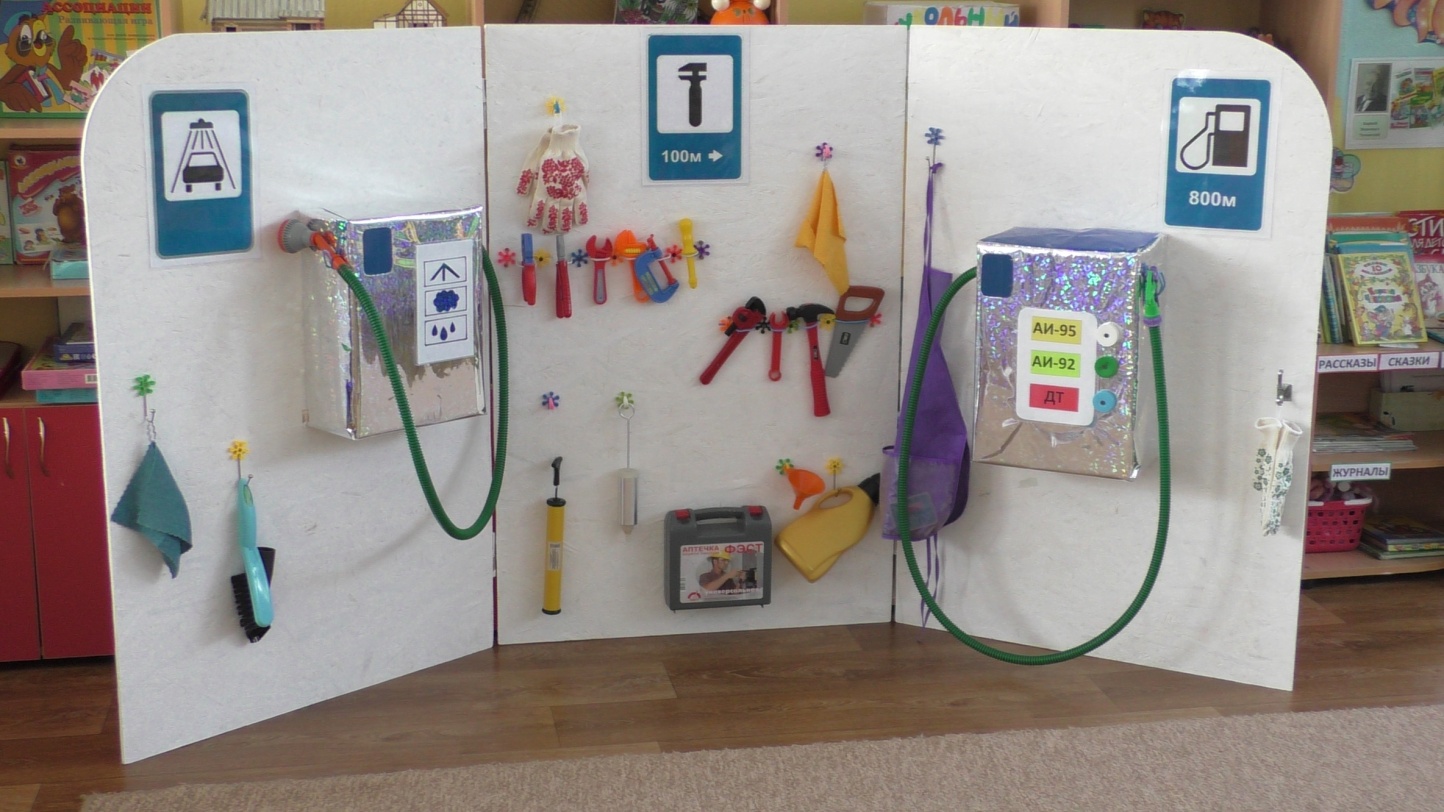 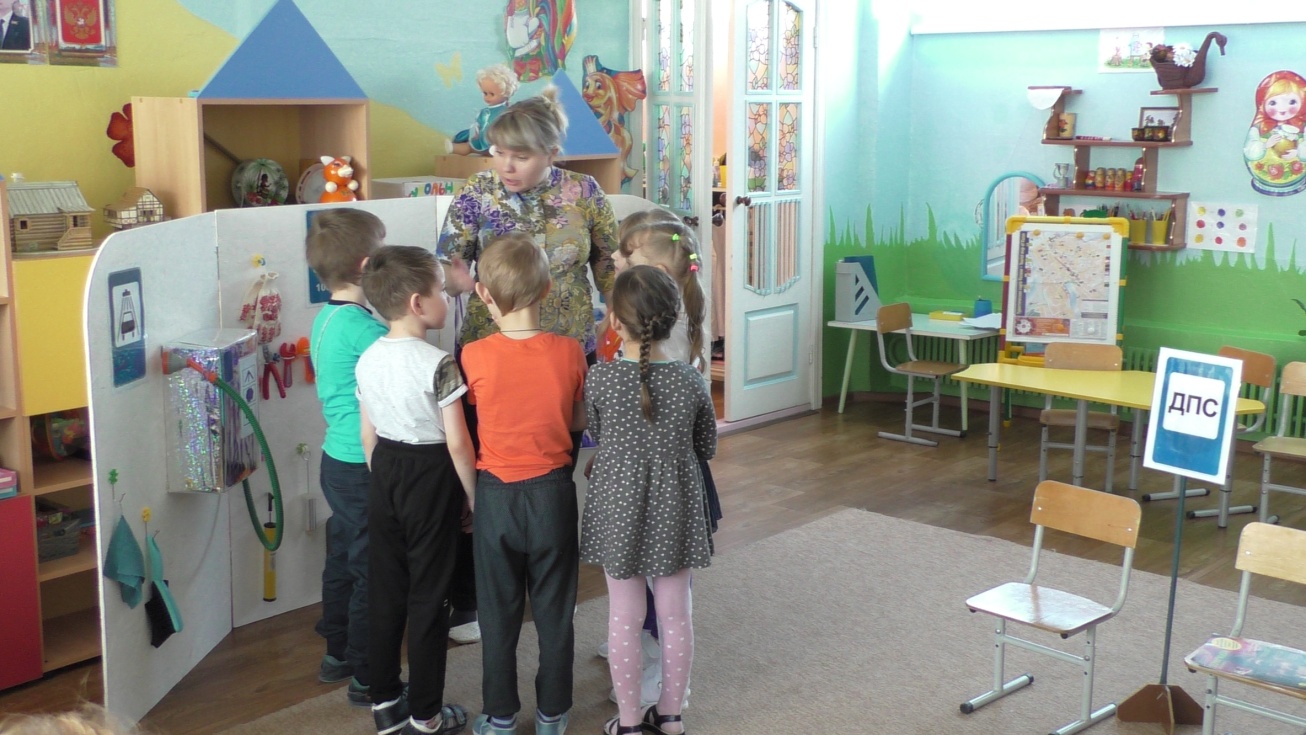 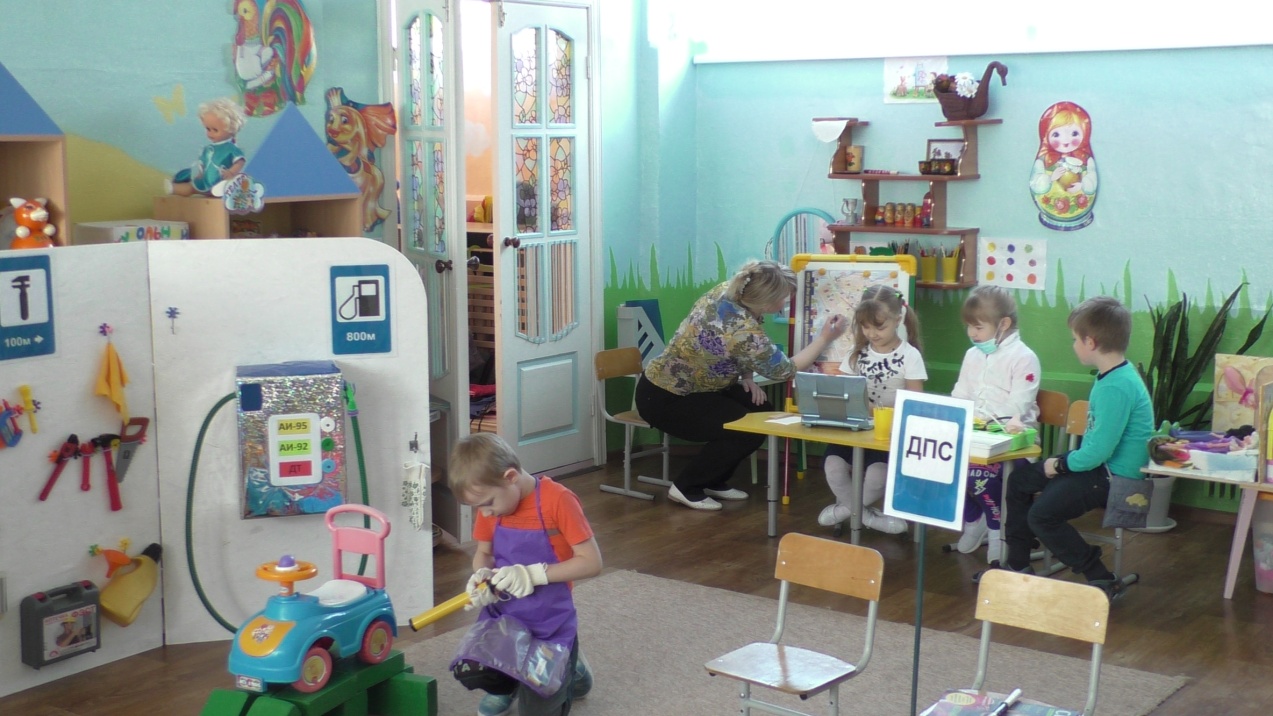 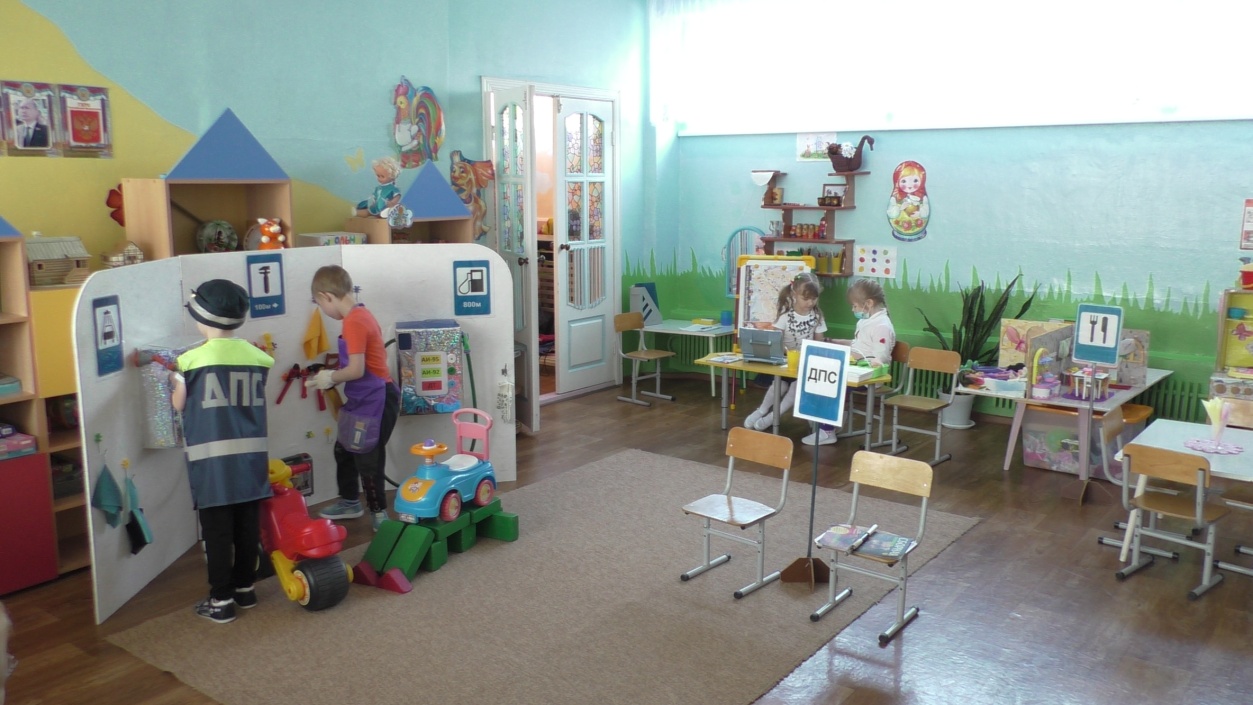 